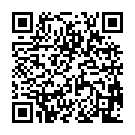 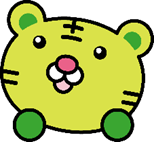 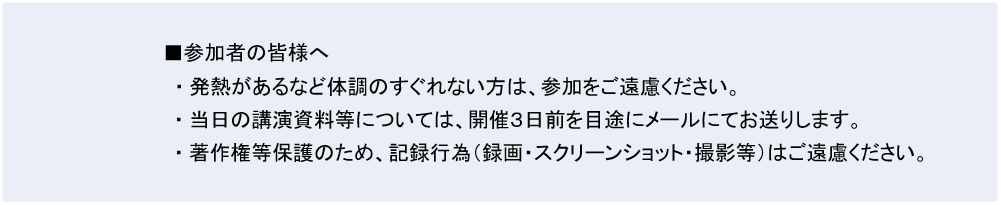 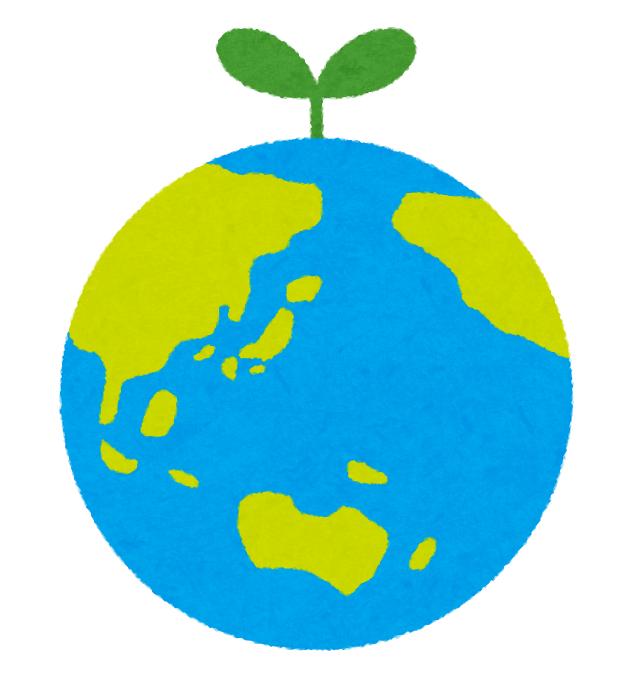 企業団体等名フリガナフリガナフリガナフリガナ所在地〒〒〒〒TELFAX参加者所属役職役職氏名参加者所属役職役職氏名セミナー参加とともに「とちぎ気候変動対策連携フォーラム」に入会する方は以下も御記入ください。セミナー参加とともに「とちぎ気候変動対策連携フォーラム」に入会する方は以下も御記入ください。セミナー参加とともに「とちぎ気候変動対策連携フォーラム」に入会する方は以下も御記入ください。セミナー参加とともに「とちぎ気候変動対策連携フォーラム」に入会する方は以下も御記入ください。セミナー参加とともに「とちぎ気候変動対策連携フォーラム」に入会する方は以下も御記入ください。代表者職・氏名フリガナフリガナフリガナフリガナE-mailアドレスホームページURL業種日本標準産業分類 中分類 等日本標準産業分類 中分類 等資本金＊従業員数＊創業年＊